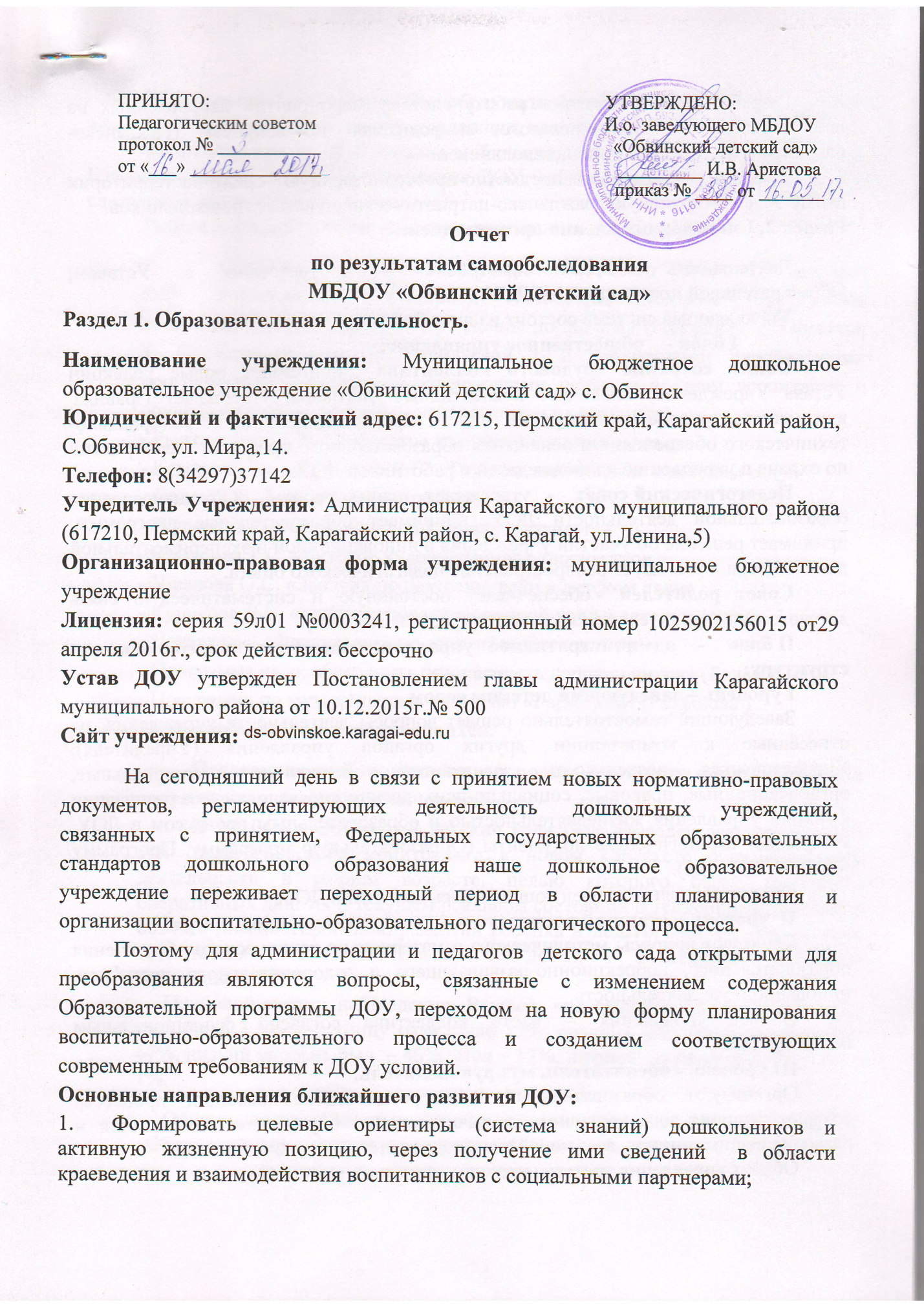 Разработать и внедрить в работу систему мероприятий направленных на повышение компетенции педагогов и родителей по вопросам гражданско-патриотического воспитания дошкольников. Создать развивающую предметно-пространственную  среду на территории МБДОУ,  формирующую гражданско-патриотические чувства у дошкольников.Раздел 2. Система управления организацией.Деятельность МБДОУ выстроена в соответствии с Уставом, Образовательной программой МБДОУ.Управляющая система состоит из двух блоков:I блок -    общественное управление:Общее собрание трудового коллектива – принимает новые редакции Устава Учреждения, заключает коллективные  договора, утверждает Правила  внутреннего трудового распорядка, вносит предложения в части материально-технического обеспечения и оснащения образовательного процесса,  мероприятий по охране и укреплению здоровья детей и работников ДОУ.Педагогический совет  - утверждает планы работы ДОУ, направления образовательной деятельности ДОУ, принимает образовательные программы, принимает решение об участии учреждения в инновационной и экспериментальной деятельности, организует распространение педагогического опыта.Совет родителей - обеспечивает постоянную и систематическую связь детского сада с родителями (законными представителями).II блок - административное   управление, имеющее многоуровневую структуру:I уровень – заведующий детским садом. Заведующий самостоятельно решает вопросы деятельности учреждения, не отнесённые к компетенции других органов управления (Учредителя). Управленческая деятельность заведующей обеспечивает материальные, организационные, правовые, социально-психологические условия для реализации функции управления жизнедеятельностью и образовательным процессом в ДОУ, утверждает стратегические документы (Образовательную программу, Программу развития и другие).Объект управления заведующего - весь коллектив ДОУ.II  уровень – старший воспитатель, завхоз, медицинская сестра.Курируют вопросы методического и материально-технического обеспечения образовательного, коррекционно-развивающего и оздоровительного процессов, инновационную деятельность.Объект управления – часть коллектива согласно функциональным обязанностям.III уровень - воспитатели, муз.руководитель.Организуют образовательный и коррекционно-развивающий процессы, создают условия для успешного и качественного образования, воспитания и развития воспитанников, взаимодействуют с родителями воспитанников.Объект управления третьего уровня  – дети и их родители.IV уровень – младший обслуживающий персонал (помощники воспитателей, повара, кастелянша, кладовщик, машинисты котельной, сторожа).Таким образом, в  ДОУ создана мобильная, целостная  система управления. Благодаря данной структуре управления ДОУ, работа представляет собой единый слаженный механизм.Раздел 3. Содержание и качество подготовки обучающихся.             Содержание воспитательно-образовательного процесса в детском саду определяется примерной общеобразовательной программой дошкольного образования «От рождения до школы» (под ред.Н. Е. Вераксы, Т. С. Комаровой,М. А. Васильевой )  и несколькими парциальными программами, более полно отвечающими целям и задачам воспитания и обучения детей по основным направлениям их развития:  - Рыжова Н.А. «Экологическое воспитание в детском саду»- Комарова Т.С., Кучакова Л.В. «Трудовое воспитание в детском саду»- Фадеева Е.М. «Мир математики»- Журова Л.Е. « Обучение дошкольников грамоте»- Комарова Т.С. «Детское художественное творчество»- Ушакова О.С. «Занятия по развитию речи в детском саду»- Куцакова Л.В. «конструирование и ручной труд в детском саду»- Пензулаева «Физкультурные занятия в детском саду» - Программа «Как обеспечить безопасность дошкольников» (Белая К.Ю.)- Программа по музыкальному развитию «Гармония» (Радынова )Качество подготовки обучающихся.	Педагогический мониторинг в новом контексте образовательной деятельности  (сводная диаграмма)В МБДОУ «Обвинский детский сад» был проведен заключительный этап педагогического мониторинга в новом контексте образовательной деятельности в раннем возрасте, целью которого было: получение оперативных данных о текущем реальном состоянии и тенденциях изменения объекта диагностирования, развитии ребенка и педагогическом воздействии воспитателя. Всего обследовано 67 детей, 1 воспитанник проходил адаптацию.Основной метод: наблюдение. Выявил, что высокого уровня на начало года было 3 % , а к концу года стало 15%, средний уровень был 50%, стал 67%, низкий уровень был  – 40%, стал – 17%, низший уровень был 7%, а стал 1%. Общая эффективность педагогического воздействия по МБДОУ «Обвинский детский сад»  составляет – 62%. Анализ по образовательным областям:«Социально – коммуникативное развитие»В ходе индивидуальной работы и педагогического воздействия воспитателя показали следующие результаты: Высокий был 3%, а стал - 18%, средний был – 54%, а стал – 67%, низкий  уровень был 41%, а стал – 15%, низший был – 2% , в конце года нет. Эффективность педагогического воздействия в целом по детскому саду в данной области составляет 67%.«Познавательное развитие»Индивидуальная работа и педагогическое  воздействие воспитателя показали следующие результаты:Высокий уровень был – 3%, а стал – 11%, средний уровень был 44%, а стал – 62%, низкий был – 42%, а стал -25%, низший был – 11%, стал - 2%Эффективность педагогического воздействия в целом по детскому саду в области познавательное развитие  составляет 55%.«Речевое развитие»В ходе индивидуальной работы и педагогического воздействия воспитателя показали следующие уровни: Высокий уровень был 2%, а стал  – 11%,  средний уровень на начало года – 51%, на конец года – 71%, низкий уровень на начало года – 40%, на конец  – 18%, низший уровень был 7 %, стал – 0%Эффективность педагогического воздействия в целом по детскому саду в области «речевое развитие» составляет – 62%.«Физическое развитие»На конец года высокий уровень развития – 28%,а был 8%; средний уровень на начало года – 56%, на конец – 64%; низкий был  –35%, стал – 8%; низший уровень был 1%,стал  – 0%. Эффективность педагогического воздействия в целом по детскому саду в области «физическое развитие» составляет 66%.«Художественно-эстетическое развитие»В ходе индивидуальной работы и педагогического воздействия воспитателей  повысились уровни развития:  высший уровень развития – бал -1%, стал – 9%, средний уровень на начало года – 45%, на конец года – 71%, низкий уровень – 42%, на конец года – 19%, низший уровень был в начале года – 12%, а стал – 1%. Эффективность педагогического воздействия  в целом по детскому саду в данной области составляет 67%.	Выводы:В детском саду ниже среднего имеют показатели образовательных областей: «Художественно-эстетическое развитие» и «Познавательное развитие».Выше среднего имеют показатели образовательные области: «физическое развитие» и «Социально-коммуникативное развитие».Образовательная область «речевое развитие» имеет средние показатели.Анализ уровня готовности детей подготовительной группы к обучению в школеОчень подробную и качественную оценку состояния ребёнка даёт методика, разработанная к.п.н. Ясюковой Л.А. совместно с Институтом практической психологии "ИМАТОН". Она представляет собой диагностический комплекс, позволяющий определить готовность ребёнка к школьному обучению в образовательных и гимназических классах. В ней, на основе анализа учебной деятельности учащихся младших классов, выделены индивидуально-психологические особенности, необходимые для дальнейшего обучения в начальной школе, чётко определены критерии, позволяющие прогнозировать проблемы в обучении. ( Дата проведения: апрель 2016года. Обследование провела: Н.Ю.Патокина)Вывод: основная часть детей имеет   слабую (41 %) и среднюю (50%) готовность к обучению . Хорошую готовность к обучению в школе имеют 9% детей.. Прогноз для обучения в школе   не совсем   благоприятный. При выборе программы учитель должен ориентироваться на УМК, который предусматривает дифференцированное обучение.Качественные и количественные данные о дополнительной работе с детьмиКружковая работа в ДОУДостижения детей в ходе индивидуальной работы с воспитателями:Раздел 4. Организация учебного процесса.	ДОУ работает пять дней в неделю, с понедельника по пятницу;с 8.30 мин. -  17.30 мин. – для групп дневного пребывания;24 часа – для группы круглосуточного пребывания.Количество обучающихся в возрасте до 3 лет:16 человек.Количество обучающихся в возрасте 4-7 лет: 42 человек – 62%(от общего числа детей в ДОУ). Раздел 5. Кадровое обеспечение.Уровень квалификации педагогических кадров является важнейшим ресурсом в обеспечении высокого уровня качества образования.Общее количество сотрудников МБДОУ  - 22 человека, из них административный состав – 2 человека, педагоги– 8 человек (1 - старший воспитатель/социальный педагог, 6 – воспитателей (1 – в декрете), 1- музыкальный руководитель (внешний совместитель), учебно-вспомогательный персонал – 5 человек, обслуживающий персонал – 8 человек.Сведения о педагогических кадрахУкомплектованность кадрами – 89%. На момент составления отчета  вакантна  должность логопеда – о,5 ставки, воспитателя – 1 ставка. В количественном соотношении преобладают педагоги со стажем от 5 до 22 лет. Анализ педагогического стажа, квалификационных категорий представлен  в таблицах.а) по образованию (табл. 1):б) по стажу работы (табл. 2):в) по квалификационным категориям (табл. 3): 	Г) По возрасту (табл.4): Аттестация педагогов в отчетном годуПовышение квалификации педагогов в отчетном годуВывод: в 2015-2016 году 2 педагога (25% от общего количества) прошли курсы повышения квалификации .На сегодняшний день 100%  педагогов имеют удостоверения о прохождении  курсов повышения квалификации за последние 5 лет.	В коллективе есть резерв для повышения квалификационной категории. В ближайшие 3 года планируется увеличение числа педагогов с  первой квалификационной категорией и полное исключение педагогов без категории.	И всё же, образовательный ценз, стаж и опыт практической работы позволяют, на наш взгляд, позволяет коллективу МБДОУ решать педагогические задачи на уровне требований современного общества.		Повышению профессиональной компетентности педагогов детского сада способствуют разные формы повышения квалификации (внутри дошкольного учреждения и за его пределами):- самообразование;- использование разнообразных форм и методов методической работы с педагогическими кадрами внутри МБДОУ: семинары-практикумы,  деловые игры, устные журналы и др.;- методические мероприятия по линии управления образования;- курсы повышения квалификации.	Повышение квалификации педагогических и руководящих работников проводится в системе и осуществляется в соответствии с графиком. 	Творческий потенциал педагогического коллектива показывает тенденцию роста активности и их самостоятельности, стремления к новациям и исследованиям. Участие педагогов в профессиональных конкурсах:	Вывод: 50 % педагогов приняли участие в конкурсах профессионального мастерства на различных уровнях. Один педагог (13%) имеет призовые места на краевом и муниципальном уровне, что свидетельствует о потенциале детского сада. Распространение и обобщение опыта работы педагогов ДОУ:	Вывод: 100 % педагогов приняли участие в научно-практических конференциях  и семинарах на различных уровнях. Что свидетельствует о повышении активности педагогов и их возрастающем профессионализме.Раздел 6. Качество учебно – методического обеспечения.Направления, задачи на 2015 – 16 уч. годВнедрение ФГОС в практику дошкольного ДОЦель:  Анализ и презентация достигнутых результатов по реализации ФГОС ДО;Задачи: 1. Распространять педагогический опыт по  реализации ФГОС ДО на всех уровнях;                2. Систематизировать опыт работы ДОО по внедрению ФГОС ДО.	                 3. Методическое сопровождение ОО по реализации ФГОС ДОО2.Сохранение и укрепление здоровья детейЦель: создание условий для полноценного физического и психического здоровья детей дошкольного возраста;Задачи: 1. Укрепить материально-техническую базу ОО                 2. Обновить подходы педагогической деятельности по здоровьесбережению детей3.«Изменение подходов в педагогической деятельности при работе с родителями»Цель: повышение компетентности родителей (законных представителей) в воспитании своих детей;Задачи: 1. Использовать различные эффективные педагогические методы и приёмы при работе с родителями для повышения качества воспитания детей                2. Систематизировать социально- профилактическую деятельность с семьями ОО	Цели и задачи методической работыМетодическая работа в ДОУ строилась на основе реализации проекта  «Создание модели профессионального развития педагогов» и.о.заведующего  И.В.Аристовой.Цель: Создание модели профессионального развития педагогов и творчески работающего коллектива педагогов-единомышленников.		Задачи:		1. Разработать системный подход к организации непрерывного образования и повышения квалификации педагогов (горизонтальное и вертикальное).		2. Создать благоприятную мотивационную среду и эффективную систему оценки деятельности педагогов, тем самым повысить инновационный потенциал педагогического коллектива;		3. Активизировать творческий потенциал педагогов по обобщению передового педагогического опыта и его распространения.		4. Обеспечить адресную теоретическую, методическую поддержку развития профессиональных ориентаций и умений молодых педагогов;	Формы методической работы:Коллективные (групповые)		 - Совет педагогов (в т. ч. открытый). За этот учебный год проведено 4 педсовета на темы: «Анализ педагогической деятельности дошкольного образовательного учреждения за 2014 – 15 уч. год. Планирование работы на 2015 – 2016 учебный год», «Физкультурно-оздоровительная работа в ДОУ в  контексте ФГОС ДО», «Перспективы развития детского сада на 2016-2017 учебные года», «Индивидуальный образовательный маршрут ребенка» ;		- семинар (в т. ч. обучающий, практикум, лекция, деловая игра, творческий, деловая игра, аналитический, тренинг). За этот учебный год проведено 7  семинаров : Обучающие семинары: «Современные инновационные здоровьесберегающие технологии в образовательном процессе ДОУ», «Самообразование педагогов», «Особенности развития ребенка в определенном возрасте(нормы развития)», аналитические семинары  «Анализ мониторинга за I полугодие 2015- 2016 уч.года» « Анализ мониторинга за  2015- 2016 уч.год»   ,                                                                                              «Предметно-пространственная развивающая среда ДОУ, в соответствии ФГОС»,  семинар в форме деловой игры:  «Экологический мост» - пед. час (еженедельно);                                                                                             - открытые режимные моменты: совместная деятельность (непрерывная непосредственно образовательная деятельность (в т. ч. ННОД), образовательная деятельность в режимных моментах); самостоятельная деятельность. За этот учебный год проведено 17 открытых ННОД и 8 открытых мероприятий («Прощай детский сад – здравствуй школа!», «День пожилого человека»,  «Новый год», «Праздник для мамы»,   «День Победы»,  «День защиты детей», «День Нептуна» «Экологическое шествие»)- сотрудничество с другими ОУ, организациями: с МБОУ «Обвинская средняя общеобразовательная школа», с С(К)ОУ «Обвинская коррекционная школа- интернат», с Обвинской СВА, с Обвинския ДК, с ООО «Агрофирма им. Мичурина»,  - анкетирование родителей и педагогов; - смотры-конкурсы. За этот учебный год проведено смотров конкурсов:8 для педагогов: «Инновации 2015-16 уч. года», «Лучшее занятие ОО 2015-16 уч. года», «Стимул», «Я – Воспитатель», «Лучший уголок для родителей в 2015-16 уч. году»,«Маленькая страна детства: предметно-развивающая среда группы», «Готовность участков к новому учебному году»., «Добрая дорога детства».2 для детей: «Конкурс чтецов», «Детская научно-практическая  конференция»5 для родителей: «Умелые ручки», «Самый активный Родительский Комитет», «Семья года – 2015 г.», «Театр своими руками», «Лучшая съедобная елочная игрушка»3 совместных (родители, педагоги, дети): «Лучшая зимняя постройка в 2015-16 уч. году», «Лучшее украшение группы к Новому году», «Огород на окне». - выступление (выявление, изучение, обобщение, распространение пед. опыта) на разных уровнях; - самопрезентация. В 2015 – 2016 учебном году состоялось обновление сайта  и создание страницы ОУ в группе ВК, педагоги совершили 20 публикаций  своих методических  материалов  в сети интернет («Кузя», «Маам», «Копилкауроков». Демонстрация пед. средств, изготовленных в течение года  (в т. ч. предметно-развивающая среда); - презентация. Освоение новых форм работы с родителями: «Гостевые посиделки» (Попова Т.Н.), «Медиатехнологии» (ПатокинаН.Ю.).Индивидуальные  - самообразование: тема, цель, планирование, деятельность, промежуточный и итоговый отчёт; курсовая подготовка; участие (в т. ч. выступления) на семинарах в ОУ района; - индивидуальный план воспитателя на учебный год (планирование на год, месяц, дневник учёта деятельности); - индивидуальная консультация (в т. ч. спланированная, по запросу и др.); - научно-исследовательская деятельность: разработка и реализация индивидуальных пед. проектов ; - систематизация: наглядно-дидактический, методический материал воспитателей; - собеседование; - изучение нормативно-правовой базы.Методические удачи образовательного учреждения в 2015 – 2016 учебном году:- Участие педагогов в 1 этапе конкурса «Учитель года» - 1 место в 4 муниципальном конкурсе медиаработ педагогов «Культурное наследие Прикамья» - участие педагогов во всероссийском конкурсе «Топ 100 лучших воспитателей России»- разработка и реализация дополнительных образовательных программ «Театральный салон», «Фантазия», «В школу с радостью!», «Ритмика»; - сотрудничество с ДДТ по дополнительному образованию (кружок «Ритмика»)-выступления педагогов на районных семинарах- выступления воспитателей на НПК краевого и муниципального уровней;- 100% воспитателей прошли курсовую подготовку по ФГОС;- проведение детской - родительской конференции в ОУ «Первые шаги»; - 2 педагога получили I категорию;- реализация долгосрочных проектов «Здоровье» совместно с родителями во всех возрастных группах;-написание новой программы развития -приобретена методическая литература и раздаточно-дидактический материал в соответствии с ФГОС.Раздел 7. Качество библиотечно – информационного обеспечения.За 2015-2016 учебный год увеличилось количество наглядных пособий: приобретены  дидактические наглядные материалы, методические пособия, книги, учебная литература. В следующем году планируется пополнить МБДОУ учебно-методическими пособиями с развернутым  тематическим планированием в каждую возрастную группу по ФГОС.Информационное обеспечение образовательного процесса ДОУ включает:		Программное обеспечение имеющихся компьютеров позволяет работать с текстовыми редакторами, с Интернет ресурсами, активно использовать  электронную почту aristowa.obva-detsad@yandex.ru ,  сайт http://ds-obvinskoe.karagai-edu.ru Информационное обеспечение существенно облегчает процесс документооборота,  делает образовательный процесс  более содержательным, интересным, позволяет использовать современные формы организации взаимодействия педагога с детьми, родителями (законными представителями).		В ДОУ имеется необходимое методическое обеспечение: программы, методические пособия, дидактический материал. Программно-методическое обеспечение составляет 100 %. Для педагогов оформлена подписка на журналы «Справочник старшего воспитателя» и «Медицинское сопровождение ДОУ».		За учебный период были приобретены спортивное и музыкальное оборудование для общего пользования в зале и в группы на общую сумму 57000 рублей.Перспективы:		Сформировать учебно-методический комплект программно-методического обеспечения для осуществления качественного образовательного процесса  с детьми . Вывод: Для успешной реализации ФГОС и ООП ДОУ  в работе с детьми необходимо пополнить учебно – методический комплект необходимыми пособиями и материалами.Раздел 8.  Материально – техническое обеспечение.          Дошкольное образовательное учреждение имеет несколько источников финансирования: региональные бюджетные средства, внебюджетные средства (родительская плата за содержание ребенка в детском саду).         Бюджетные источники финансирования используются на питание детей, на зарплату сотрудникам, на оплату коммунальных услуг. Остальные статьи расходов оплачиваются как бюджетными, так и внебюджетными средствами – это оплата методической литературы, услуги связи, услуги по содержанию имущества детского сада, прочие услуги, медикаменты, приобретение   хозяйственных и канцелярских товаров, на приобретение посуды.Условия осуществления образовательного процесса      Территория учреждения располагается на  участке с  ограждением по всему периметру. Здание детского сада капитального исполнения. Групповые ячейки изолированы, принадлежат каждой детской группе. Сопутствующие помещения (медицинского назначения, пищеблок, прачечная) соответствуют требованиям.Здание МБДОУ оборудовано системами вентиляции, пожарного оповещения,  центрального отопления, холодного и горячего водоснабжения, канализацией.Учреждение МБДОУ обеспечено водой, отвечающей требованиям к питьевой воде.  Соблюдается температурный режим, относительная влажность воздуха, режим проветривания в групповых помещениях.Все основные помещения МБДОУ имеют естественное освещение. Уровни естественного и искусственного освещения  соответствуют требованиям СанПиН от 15 мая 2013 года №2.4.1.3049-13...Требования охраны жизни и здоровья воспитанников и работников образовательного учреждения соответствует нормам пожарной и электробезопасности, требованиям охраны труда воспитанников и работников. Работники знают и соблюдают правила пожарной безопасности, правила личной гигиены (регулярно проводятся плановые и внеплановые инструктажи). 	В ДОУ созданы условия для обеспечения безопасности воспитанников и персонала – соблюдаются меры безопасности жизнедеятельности всех участников воспитательно-образовательного процесса.	 Большое значение в нашем ДОУ уделяется охране жизни и здоровья детей. Во всех группах оформлены валеологические уголки, в которых помещается информация для родителей.	С воспитанниками систематически проводятся мероприятия согласно годовому плану работы по обучению правилам дорожного движения и предупреждению  детского травматизма. 	Однако на  сегодняшний день существует ряд пробелов  в материально-техническом обеспечении ДОУ(исходя из данных мониторинга развивающей предметно-пространственной среды) :- в группах созданы условия для  познавательно-исследовательской деятельности, однако оборудования для организации полноценной исследовательской деятельности недостаточно;- в группах создано игровое пространство, однако соответствие  игрового оборудования согласно перечню учебно-материального обеспечения составляет в целом 25 %.- укомплектованность физкультурного зала оборудованием составляет всего 75 %-  недостаточное количество игровых модулей В 2016-2017  учебном году приоритетным направлением хозяйственной деятельности  ДОУ  будет исправление данного положения. Раздел 9. Функционирование внутренней системы оценки качества .Внутренняя оценка качества образования в ДОУ состоит из:Оценки качества образовательной программы дошкольного образования.1.1.Оценка документов, регламентирующих реализацию ООП. В ДОУ имеется лицензия на осуществление образовательной деятельности от 29 апреля 2016 года серии 59ЛО1 № 0003241. ООП, реализуемая в ДОУ,  соответствует виду и уровню образования.1.2.Оценка содержания и структуры ООП ДО.	Учебный процесс выстраивается в соответствии с ООП ДО, по учебному плану, учебная нагрузка определена в соответствии с СанПин. Содержание образовательного процесса выстроено на основе основной образовательной программы МБДОУ «Обвинский детский сад» с учётом примерной основной общеобразовательной  программы дошкольного образования «От рождения до школы» под редакцией Н.Е. Вераксы, Т.С. Комаровой, М.А. Васильевой (издание 2014 г.)  и несколькими парциальными программами, более полно отвечающими целям и задачам воспитания и обучения детей по основным направлениям их развития, указаннымы в Разделе 3 .Программа состоит из двух частей: из обязательной части и части, формируемой участниками образовательных отношений. Обе части являются взаимодополняющими и необходимыми.  Структура,  объем и формы обучения программы соответствуют ФГОС ДО .1.3.Содержание и структура дополнительных общеразвивающих программ. В  2015 – 2016 уч.году в ДОУ были реализованы 4 дополнительные общеразвивающие программы: «В школу с радостью», «Театральный салон», «Ритмика и танец», «Фантазия».  Количество обучающихся в возрасте 4-7 лет: 42 человек – 62%(от общего числа детей в ДОУ)Из них охвачено дополнительным образованием в посещаемой образовательной организации: 42 человек – 100%  Из них охвачено дополнительным образованием в учреждениях дополнительного образования: -Из них охвачено дополнительным образованием всего (персонифицированно): 42 человек – 100%2.Оценки качества результатлов освоения образовательных программ            дошкольного образования.2.1. Оценка количества обучающихся по программам дошкольного образования указан в Раздел 10 « Анализ показателей деятельности организации».2.2.Оценка образовательного процесса.Режим дня  и сети занятий  образовательной деятельности соответствуют учебному плану и санитарно – гигиеническим условия. Удовлетворенность родителей обучающихся качеством и доступностью предоставленной услугой в этом учебном году составляет 89%, что на 8% выше прошлогоднего ( 2014 год - 81%).В тоже время был один случай обращения (жалобы) родителя в приемную депутата , связанный с организацией и осуществлением образовательного процесса в ДОУ.2.3.Оценка соблюдения условий для сохранения и укрепления воспитанников.Групповые помещения оборудованы в соответствии с СанПиН. При осуществлении образовательного процесса соблюдаются санитарно – гигиенические требования в части температурного  режима, режима освещения, проветривания, сбалансированности питания,  двигательной активности и отдыха. ДОУ оснащен в соответствии с нормативами противопожарной и антитеррористической безопасности. В ДОУ функционирует объектовая система ПАК «Стрелец – Мониторинг», пульт приемно – контрольный «Гранит – 16». Приобретены два газодымозащитных комплекта ГДЗК – У. Акт проверки ДОУ к новому учебному году подписан 30 июня 2016 года. Об эффективности соблюдения условий для сохранения и укрепления здоровья воспитанников свидетельствует снижение количества заболевание с 3 (2014 – 2015 уч.г.)  до 2,8 на одного воспитанника. Хотя нужно отметить наличие в этогом году двух случаев травматизма среди детей.3.Оценка качества условий реализации образовательных программ дошкольного образования.3.1. Кадровые условия реализации ООП ДО проанализированны в Разделе 5.3.2.Развивающая предметно – пространственная среда. Развивающая предметно – пространственная среда обеспечивает реализацию различных образовательных программ (ООП , дополнительное образование), учитывает национально – культурные, климатические условия, а так же возрастные особенности обучающихся.  За учебный период были приобретены спортивное и музыкальное оборудование для общего пользования в зале и в группы на общую сумму 57000 рублей.Основные характеристики помещений указаны в Разделе 10.В ДОУ имеются прогулочные площадки , обеспечивающие физическую активность и разнообразную игровую деятельность детей. Спортивные сооружения из металла и резины,  установленные на  площадках: 2 турника, 2 рукохода, карусель, баллоны, горка, качели, баскетбольные кольца. Все спортивные сооружения и спортивные площадки  находятся в удовлетворительном состоянии (акт приемки от 30 июня 2016 года). Однако следует отметить необходимость ремонта прогулочных веранд на территории этих площадок.3.3.Материально – технические условия описаны в Разделе 8.Достижения ДОУ     - 2 место в районе в районной акции «Дни защиты от экологической опасности» (Получили приз в 6 тысяч рублей),     - 1 место в районном конкурсе медиаработ «Культурное наследие Прикамья», 3 место в краевом конкурсе методических разработок «Этнокультурное образование: традиции и современные технологии» - разработка и реализация дополнительных образовательных программ «Театральный салон», «Фантазия», «В школу с радостью!»;-активное участие педагогов в конкурсах профессионального мастерства российского и районного уровня;- выступления воспитателей на НПК и семинарах  краевого и муниципального уровней;- 100% воспитателей прошли курсовую подготовку по ФГОС;- проведение детской конференции в ОУ «Первые шаги»; - 2 педагога получили I категорию;- реализация долгосрочных  проектов  «Наша клумба» совместно с родителями во всех возрастных группах;-создание  и реализация программы «Развитие»;-приобретен  спортивный и музыкальный инвентарь , а так же  раздаточно-дидактический материал в соответствии с ФГОС на сумму свыше 56 000 рублей.- активное участие детей и родителей  в конкурсах районного уровня   и интернет- конкурсах российского уровня.Раздел 10. Анализ показателей деятельности организации.ПОКАЗАТЕЛИ
ДЕЯТЕЛЬНОСТИ ДОШКОЛЬНОЙ ОБРАЗОВАТЕЛЬНОЙ ОРГАНИЗАЦИИ,
ПОДЛЕЖАЩЕЙ САМООБСЛЕДОВАНИЮВывод:  Общая численность воспитанников, осваивающих образовательную программу дошкольного образования по сравнению с прошлым 2014-2015 учебным годом уменьшилась на 3 человек (4%),  в том числе в возрасте до 3 лет численность воспитанников увеличилась на 4 человека (25 %), в возрасте от 3-8 лет уменьшилось на 1  человека (2%); Вследствие высокой рождаемости в 2014 год. Численность воспитанников в режиме круглосуточного пребывания сократилось на 1 человека (8 %), тогда как численность воспитанников в режиме полного дня увеличилось на 4 человека( 7%).Средний показатель пропущенных дней при посещении ДОУ по болезни на снизился на 0,2  составил 3 дня- пропусков (за счет профилактической работы с детьми и родителями воспитанников); Численность педагогических работников в 2015- 2016 учебном году уменьшилась и составила  8 человек(было 9): по причине того, что должность педагога и старшего воспитатель стал совмещать 1 человек.Численность педагогов имеющих высшее, среднее профессиональное образование педагогической направленности  осталось на прежнем уровне.По результатам аттестации квалификационная категория присвоена – 4 педагогам (43%) педагогам в общей численности педагогических работников, что на 1 человека (25%) больше, чем в 2014-2015 году в связи с увеличением количества педагогов получивших 1 квалификационную категорию. Увеличилось количество педагогических работников имеющих  стаж работы до 5 лет -  с 1 (11%) до 2 человека(25%) вследствии приходом  молодого специалиста. Уменьшилось количество педагогов, имеющих стаж работы  свыше 30 лет – с 4 человек(44%) до  1человек (13%) по причине выхода на пенсию(1) и перехода на работу в другую образовательную организацию(2). Возрастной состав  педагогических работников в возрасте до 30 лет  и старше 55 лет остался на прежнем уровне. Численность педагогов и административно-хозяйственных работников, прошедших за последние 5 лет повышение квалификации/профильную переподготовку по профилю педагогической деятельности или иной осуществляемой в образовательной организации деятельности остался на уровне 100%. Увеличилась  численности педагогических и административно-хозяйственных работников, прошедших повышение квалификации по применению в образовательном процессе федеральных государственных образовательных стандартов на 2 человека (22%). Прошли курсовую переподготовку вновь прибывший молодой специалист так же с.тарший воспитатель.Соотношение «педагогический работник/воспитанник» увеличилось с 1/13 до 1/13,6 так как увеличилось количество детей, посещающих детский сад. По этой же причине сократилась общая площадь помещений, в которых осуществляется образовательная деятельность, в расчете на одного ребенка .№Уровень%МышлениеМышлениеМышлениеМышлениеМышлениеМышлениеМышлениеМышлениеКратковременная речевая памятьКратковременная зрительная памятьСкорость переработки информацииВнимательностьЗрительно-моторная координацияОбщий показатель№Уровень%ВизуальноеВизуальноеПонятийноеПонятийноеАбстрактноеРечевоеОбразноеРечевое развитиеКратковременная речевая памятьКратковременная зрительная памятьСкорость переработки информацииВнимательностьЗрительно-моторная координацияОбщий показатель№Уровень%ЛинейноеструктурноеинтуитивноелогическоеАбстрактноеРечевоеОбразноеРечевое развитиеКратковременная речевая памятьКратковременная зрительная памятьСкорость переработки информацииВнимательностьЗрительно-моторная координацияОбщий показатель1Патология72014--13-7207137792Слабый713335367472060133373333323Средний73675340334060335353674040504Хороший13--7--20-13713202095Высокий-------------0Вид услугиВид услугиРуководительОхват детейОхват детейВид услугиВид услугиРуководителькол-во детей% охвата1Познавательный кружок «В школу с радостью»Познавательный кружок «В школу с радостью» Якимова Ю.Г.Деменева Г.В.20383Кружок по нетрадиционным техникам рисования –«Фантазия»Кружок по нетрадиционным техникам рисования –«Фантазия»Деменева Г.В.Томилина С.А.11214Кружок по театрализации «Театральный салон»Кружок по театрализации «Театральный салон»Леханова Н.И.21405Кружок «Ритмика и танец»Кружок «Ритмика и танец»Коновалова А.А.1529срокиНазвание УровеньФ.И.О.участниковФ.И.О.педагогаРезультат28.04.2016Конкурс чтецов «ДЕМОСФЕН -2016», РайонАндреева А.Попов Д.Патокина Н.Ю.Леханова Н.И.Участие29.02.2016Марафон семейных талантов «Вдохновение -2016», РайонСемья КадочниковыхПатокина Н.Ю.Участие9.04.2016Конкурс рисунков«Гости под моим окном», РайонПотаповЯ.Семенов А.Грачев Т.Старкова С.Деменева Г.В., Потапова Ю.В.Участие15.05.2016Конкурс ДПИ«Пожарным можешь ты не быть…», РайонПотаповЯ.Семенов А.Семенов И.Лоренц К.Попов М.Попова Т.Н., Деменева Г.В., Леханова Н.И., Томилина С.А., Потапова Ю.В.участие25.03.2016«Дошкольная лыжня – 2016», РайонНечаева К., Плотников М., Сажина Д., Тиунов Д.Деменева Г.В.2 место 25.05.2016Конкурс рисунков«Удод – птица года», РайонПшенников С.Деменева Г.В. Участие30.11.2015Фотомарафон «Я, ты, он, она – вместе дружная семья». РайонПатокина Н.Ю.Патокина Н.Ю.Участие 6.04.2016Фестиваль «Ярмарка мастеров», РайонНечаева К.Деменева Г.В.УчастиеДек. 16Викторина по ПДДРоссияПотапов М.Наумова Е.В.1 местоДек.16Викторина «Маленький музыкант»РоссияСитников К., Отавин Л.Наумова Е.В., Леханова Н.И.1 место, 1 местоЯн.16Викторина «По сказкам Чуковского»РоссияПопов М.Леханова Н.И.1 местоДек.16Конкурс поделок «Здравствуй, Новый год»РоссияПопова М., Попов Д., Мехоношин Т.Наумова Е.В.2 место 2 место2 место7.06.16Конкурс «Вопросы экологии»РоссияМихалев АндрейТомилина С.А.1 место7.06.16Конкурс «Маленький гений»РоссияЛоренц К.Томилина С.А.1 место8.06.16Олимпиада «Размышляем и считаем»РоссияСитников К.Томилина С.А.1 местоИюнь 16Викторина «Лето»РоссияЛоренц К.Наумова Е.В.1 местоИюнь 16Викторина по ОБЖ «Осторожным надо быть»РоссияКнязев М.Наумова Е.В.2 место02.06.16Олимпиада «В мире животных»РоссияСитников К.Наумова Е.В.1 место14.06.16Викторина «В гостях у сказки»РоссияМихалев А.Наумова Е.В.2 местоИюнь 2016Конкурс «Логика для малышей»РоссияПопова М.Попова Т.Н.2 место№Возрастная группаВозраст детейКоличество детей1.I младшая1,5 – 3 лет162.Разновозрастная младшего и среднего возраста3 – 5 лет203.Разновозрастная группа старшего и подготовительного возраста5 – 7 лет214.Круглосуточная группа3 – 7 лет11ВсегоВысшееВысшееСредне-профессиональное (специальное)Средне-профессиональное (специальное)Средне-специальное Средне-специальное Получают средне-профессиональное (специальное)Получают средне-профессиональное (специальное)8Кол-во%Кол-во%Кол-во%Кол-во%8338338113226Всегодо 5 летдо 5 летболее 20 летболее 20 лет8%Кол-во%Кол-во8504504Всеговысшая квалификационная категориявысшая квалификационная категорияI квалификационная категорияI квалификационная категориясоответствие занимаемой должностисоответствие занимаемой должностиБез категорииБез категории8Кол-во%Кол-во%Кол-во%Кол-во%8113337113337по возраступо возрастувозрастколичество педагоговчел./ %20-302, 25%30-402, 25%40-501, 13%50-603, 37%более-Показатели2015 - 2016 уч. год2015 - 2016 уч. год2015 - 2016 уч. годПоказателиФ.И.О. педагогаДата аттестации% от общего числа запланированных на аттестациюпедагоговЗапланировано на аттестациюЛеханова Нина Ивановна, воспитательНаумова Екатерина Владимировна, Деменева Галина Вениаминовна, воспитательНоябрь 2015г.Декабрь, 2015г.100%Получили 1 категорию Леханова Нина Ивановна, воспитательНаумова Екатерина Владимировна,воспитательНоябрь 2015г.100%Получили «соответствие занимаемой должности»Деменева Галина Вениаминовна, воспитательДекабрь, 2015г.100% №Ф.И.О. педагога обученного за учебный годКурсы повышения квалификации1Патокина Н.Ю. «Доработка основной образовательной программы с учетом примерной основной образовательной программы дошкольного образования», 16 часов«Теория, методики и образовательно-воспитательные технологии дошкольного образования», 72 часа4Потапова Ю.Г.«Теория, методики и образовательно-воспитательные технологии дошкольного образования», 72 часасрокиНазвание конкурсаУровеньФ.И.О.педагогаРезультат / итог участия17.04.2016«Топ 100 – лучших воспитателей России»ВсероссийскийПатокина Н.Ю.участие17.04.2016«Топ 100 – лучших воспитателей России»ВсероссийскийАристова И.В.участиеИюнь 2016«Этнокультурное образование: традиции и современные технологии»КраевойПатокина Н.Ю.3 место11.12.2015Конкурс на лучшую разработку«Лучшая организация по ПДД», РайонныйДеменева Г.В.Участие29.12.2015Конкурс профессионального мастерства«Современный воспитатель»РайонныйЛеханова Н.И.Участие 20.01.2016Конкурс профессионального мастерства «Лучшее занятие по воспитанию толерантности» РайонныйПатокина Н.Ю.Участие1.12.2015Конкурс медиаработ «Культурное наследие Прикамья».РайонныйПатокина Н.Ю.1 местомай .2016Конкурс профессионального мастерства «Нестандартное оборудование по физическому развитию», РайонныйПопова Т.Н.Участие срокиНазвание УровеньФ.И.О.педагогаРезультат / итог участия6.10.2015НПК «Организация образовательного процесса в условиях реализации ФГОС ДО»КрайЛеханова Н.И.Якимова Ю.Г.Сертификат13.11.2015НПК «Традиции народов Пермского кпая»КрайПатокина Н.Ю., Наумова Е.В.Сертификат15.04.2016НПК «Достижение планируемых результатов ФГОС ДО»Межрайон.Леханова Н.И.Сертификатапрель 2016НПК «Программно-методическое обеспечение образовательного процесса в условиях введения ФГОС», РайонАристова И.В.Дипломапрель 2016НПК «Программно-методическое обеспечение образовательного процесса в условиях введения ФГОС», РайонПатокина Н.Ю.Сертификат28.01.2016Семинар «Проектирование Адаптированных образовательных программ дошкольного образования детей дошкольного возрастас ОВЗ, инвалидностью»КрайНаумова Е.В.Сертификат22.04.2016Семинар «Моделирование программы развития образовательной организации», РайонАристова И.В., Патокина Н.Ю., Попова Т.Н.Сертификат13.05.2016Семинар «Экологическое образование: опыт, проблемы, перспективы»РайонПотапова Ю.В.Сертификат23.03.2016Семинар «Модель взаимодействия детского сада и семьи как средство формирования целевых ориентиров дошкольника», РайонЛеханова Н.ИСертификат16.12.2015Семинар районного методического формирования педагогов- логопедов.РайонПопова Т.Н.Сертификат29.02.2016Семинар «Волшебный мир подарков из бабушкиного сундука», РайонТомилина С.А.Сертификат10.06.2016Семинар «Организация физического развития на прогулочных участках»РайонПотапова Ю.В.Сертификат18.05.2016Семинар для учителей-логопедовРайонПопова Т.Н.СертификатN п/пПоказателиЕдиница измерения2014/15Единица измерения2015/16 1.Образовательная деятельность1.1Общая численность воспитанников, осваивающих образовательную программу дошкольного образования, в том числе:65 детей68 человека1.1.1В режиме полного дня (8 - 12 часов)53 человека57  человек1.1.2В режиме кратковременного пребывания (3 - 5 часов)00 человек1.1.3В семейной дошкольной группе00 человек1.1.4В форме семейного образования с психолого-педагогическим сопровождением на базе дошкольной образовательной организации00 человек1.2Общая численность воспитанников в возрасте до 3 лет12 человек16 человек1.3Общая численность воспитанников в возрасте от 3 до 8 лет 53 человек 52 человека1.4Численность/удельный вес численности воспитанников в общей численности воспитанников, получающих услуги присмотра и ухода:65 человек/ 100%68 человек /100 %1.4.1В режиме полного дня (8 - 12 часов)53 человека/ 82%;57 человека/ 84 %1.4.2В режиме продленного дня (12 - 14 часов)нет;0 человек/ 0%1.4.3В режиме круглосуточного пребывания12 человек / 18%11 человек/ 16%1.5Численность/удельный вес численности воспитанников с ограниченными возможностями здоровья в общей численности воспитанников, получающих услуги: нет0 человек/ 0 %1.5.1По коррекции недостатков в физическом и (или) психическом развитиинетчеловек/%1.5.2По освоению образовательной программы дошкольного образованиянетчеловек/%1.5.3По присмотру и уходунетчеловек/%1.6Средний показатель пропущенных дней при посещении дошкольной образовательной организации по болезни на одного воспитанника3 дня2,8 дня 1.7Общая численность педагогических работников, в том числе:9 человек8  человек1.7.1Численность/удельный вес численности педагогических работников, имеющих высшее образование3 человек33%3 человека /38%1.7.2Численность/удельный вес численности педагогических работников, имеющих высшее образование педагогической направленности (профиля)3 человек/ 33%;3 человека /38 %1.7.3Численность/удельный вес численности педагогических работников, имеющих среднее профессиональное образование 4 человека/44%;4 человека /50 %1.7.4Численность/удельный вес численности педагогических работников, имеющих среднее профессиональное образование педагогической направленности (профиля)3 человека/33%;3 человека /38%1.8Численность/удельный вес численности педагогических работников, которым по результатам аттестации присвоена квалификационная категория, в общей численности педагогических работников, в том числе:3 человека/3%;4 человека /43%1.8.1Высшая 1 человек/ 13%1 человек/ 13%1.8.2Первая 2 человека/22%;3 человека /38%1.9Численность/удельный вес численности педагогических работников в общей численности педагогических работников, педагогический стаж работы которых составляет:человек/%1.9.1До 5 лет 1 человек/11%;2человека/ 25%1.9.2Свыше 30 лет4 человека/44%;1 человек/ 13 %1.10Численность/удельный вес численности педагогических работников в общей численности педагогических работников в возрасте до 30 лет2 человека/22 %;2 человека/ 25 %1.11Численность/удельный вес численности педагогических работников в общей численности педагогических работников в возрасте от 55 лет 1 человек/11 %1 человек/13 %1.12Численность/удельный вес численности педагогических и административно-хозяйственных работников, прошедших за последние 5 лет повышение квалификации/профессиональную переподготовку по профилю педагогической деятельности или иной осуществляемой в образовательной организации деятельности, в общей численности педагогических и административно-хозяйственных работников10 человек/ 100%9 человек/ 100%1.13Численность/удельный вес численности педагогических и административно-хозяйственных работников, прошедших повышение квалификации по применению в образовательном процессе федеральных государственных образовательных стандартов в общей численности педагогических и административно-хозяйственных работников7 человек/ 78%9 человек/ 100%1.14Соотношение "педагогический работник/воспитанник" в дошкольной образовательной организации5/65;(13)5 человек/ 68 человека (13,6)1.15Наличие в образовательной организации следующих педагогических работников:1.15.1Музыкального руководителядада1.15.2Инструктора по физической культуренетнет1.15.3Учителя-логопеданетнет1.15.4Логопеданет нет1.15.5Учителя-дефектологанетнет1.15.6Педагога-психологанет нет2.Инфраструктура2.1Общая площадь помещений, в которых осуществляется образовательная деятельность, в расчете на одного воспитанника3,7кв.м3,5 кв. м2.2Площадь помещений для организации дополнительных видов деятельности воспитанников60кв.м60 кв. м2.3Наличие физкультурного заладада2.4Наличие музыкального заланетнет2.5Наличие прогулочных площадок, обеспечивающих физическую активность и разнообразную игровую деятельность воспитанников на прогулкедада